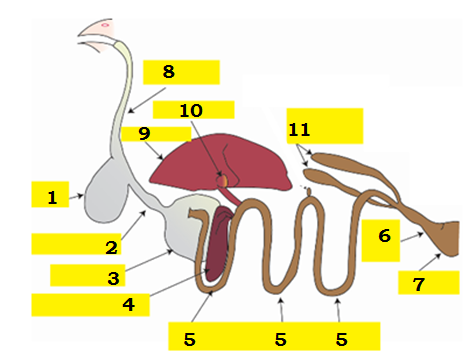 KropKliermaag SpiermaagAlvleesklier Dunne darmDikke darmCloacaSlokdarm LeverGalblaas 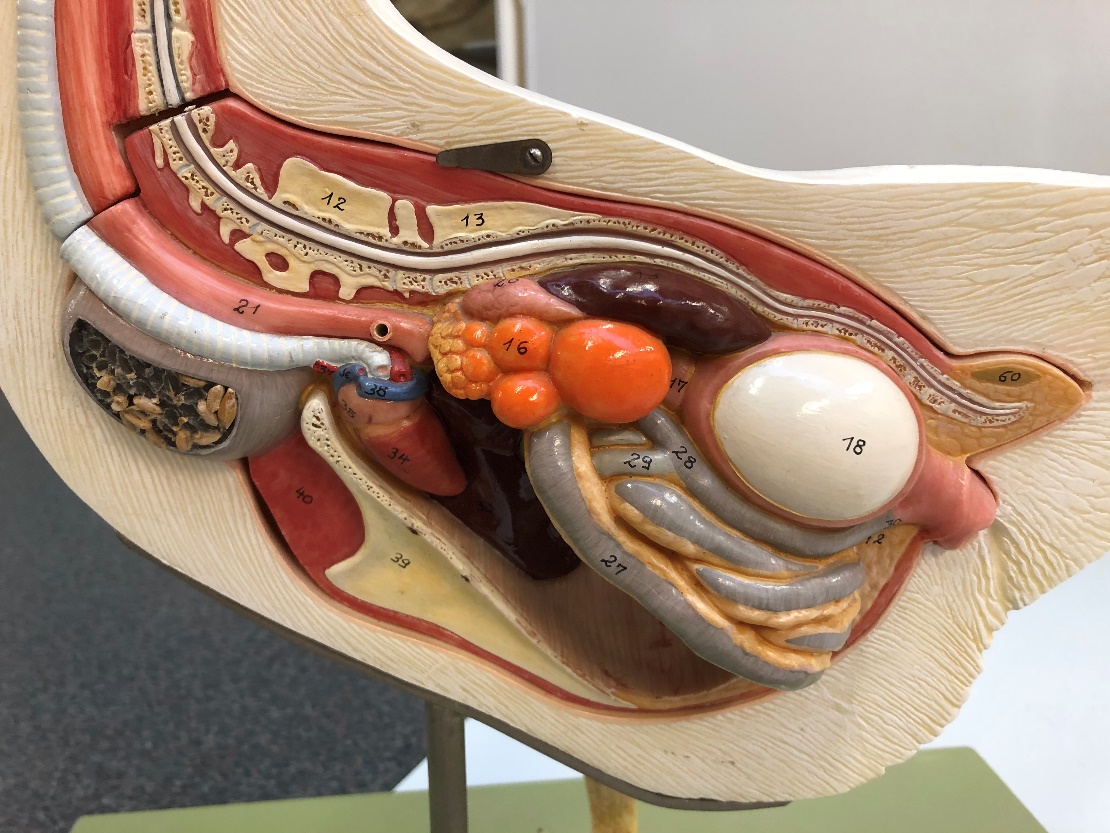 Blinde darm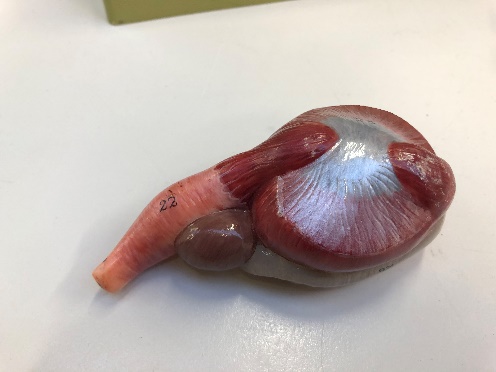 